- B E W E R B U N G -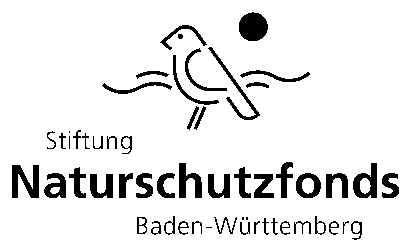 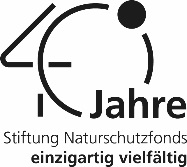 Landesnaturschutzpreis 2018der Stiftung Naturschutzfonds Baden-Württemberg"Hummel, Has‘ und Salamander – 
Vielfalt geht nur miteinander!" Über die zuständige Untere Naturschutzbehörde bei denLandratsämtern und Stadtkreisen _________________________________ an das zuständige Regierungspräsidium, Referat 56_________________________________ an dieStiftung Naturschutzfonds Baden-WürttembergKernerplatz 1070182 StuttgartBitte den Bewerbungsbogen zusätzlich per E-Mail (Word-Dokument) direkt an die Stiftung Naturschutzfonds senden (Bewerbungsfrist: 01. August 2018): veronika.schneider@um.bwl.deIch/Wir bewerbe/n mich/uns um den Landesnaturschutzpreis 2018 der Stiftung Naturschutzfonds mit folgender Maßnahme: Titel:________________________________________________________________________________________________________________________________________________Als Anlage sind folgende Unterlagen (z. B. Berichte, Fotos, Arbeitsmappen, usw.) beigefügt:________________________________________________________________________________________________________________________________________________Anschrift:Maßnahmenträger:		_______________________________________________Ansprechpartner/in:		_______________________________________________Funktion:			_______________________________________________Straße:			_______________________________________________PLZ, Ort:			_______________________________________________Telefon:			___________________/___________________________E-Mail:			___________________________@__________________Angaben zur Maßnahme:Lage/Ort:     __________________________________________________________Dauer:         von ___________________	bis ___________________Beteiligte: Einzelperson Personengruppe		 Kinder	Anzahl Personen: ______	 Jugendliche	Anzahl Personen: ______	 Erwachsene	Anzahl Personen: ______Erhielt das Projekt bereits sonstige Auszeichnungen/Preise? nein		 ja		wenn ja, von welcher/welchen Einrichtung/en?________________________________________________________________________________________________________________________________________________Jeweils: Jahr der Preisverleihung: _________ sowie Höhe des Preisgeldes: __________ €Maßnahmenbeschreibung:1. Ziel:2. Durchführung: 
(u. a. zeitlicher Ablauf, Beteiligte, Maßnahmenbestandteile)Bitte erläutern Sie, inwieweit Ihr Projekt folgenden Kriterien entspricht: 
Beitrag zum Erhalt und zur Förderung der biologischen Vielfalt  -  Engagement/Einsatz  -  innovativer Lösungsansatz  -  Modellcharakter  -  Nachhaltigkeit  -  Vorbildfunktion  -  Breitenwirkung  -  Einbindung der Bevölkerung/Medien  -  fachliche/praktische KompetenzWurde/wird die Aktivität von der öffentlichen Hand fachlich und/oder finanziell unterstützt?Fachlich	 ja		 nein 		Finanziell	 ja		 neinWenn ja: Wann, durch wen und in welcher Form erfolgt/e die Unterstützung?(Bitte Name und Anschrift der unterstützenden Behörde/n / Einrichtung/en angeben)________________________________________________________________________________________________________________________________________________Die Höhe der finanziellen Unterstützung betrug/beträgt:   _________________ €Erklärung:Mit der Einsendung der Arbeit bestätige/n ich/wir, dass die Arbeit von mir/der Gruppe selbst angefertigt wurde.Datum:Unterschrift  